ประมวลภาพโครงการพัฒนาอาชีพให้กับประชาชนตำบลคลองชีล้อม ประจำปี 2563 หลักสูตร : การทำพรมเช็ดเท้า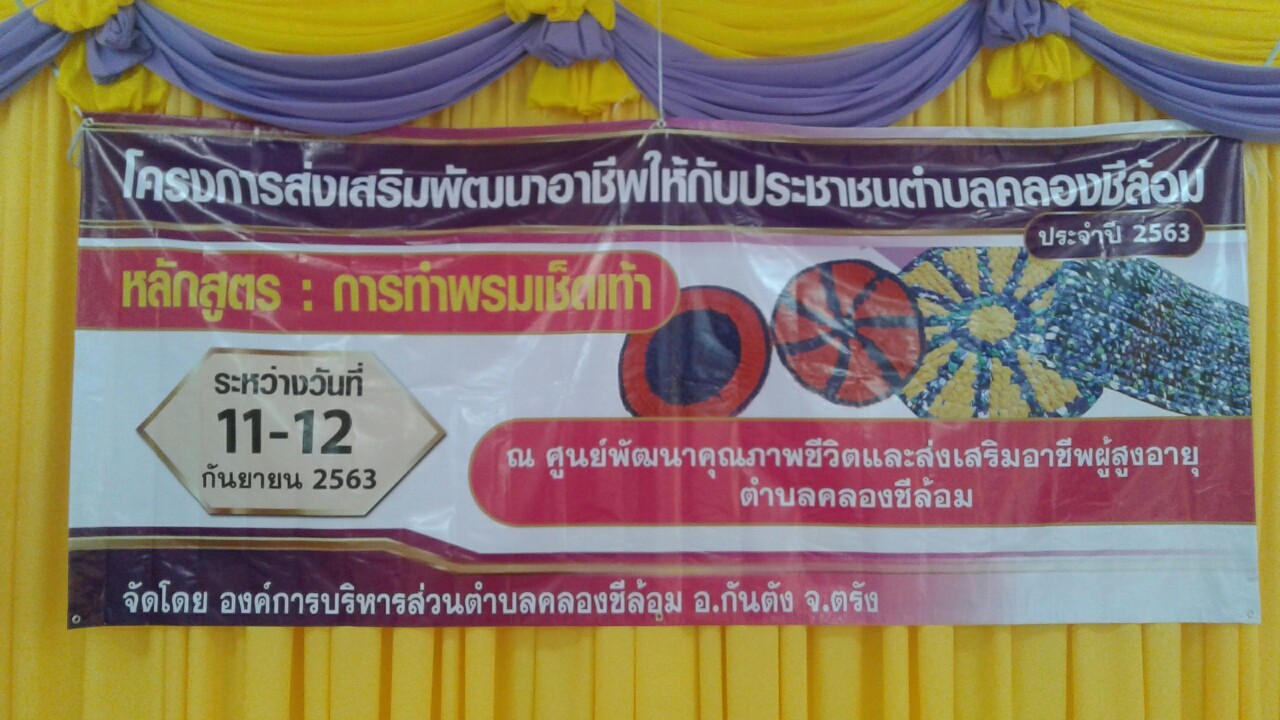 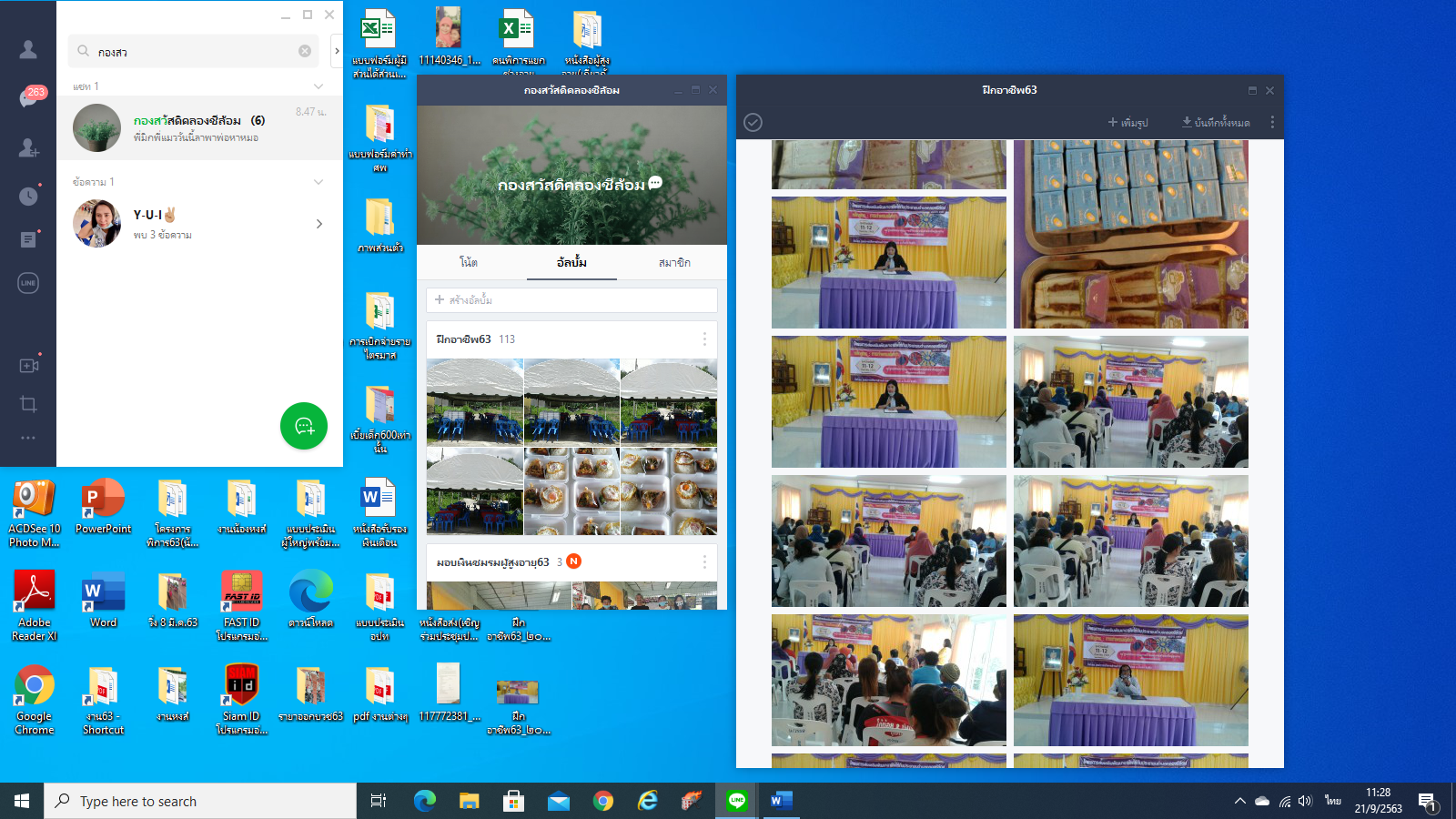 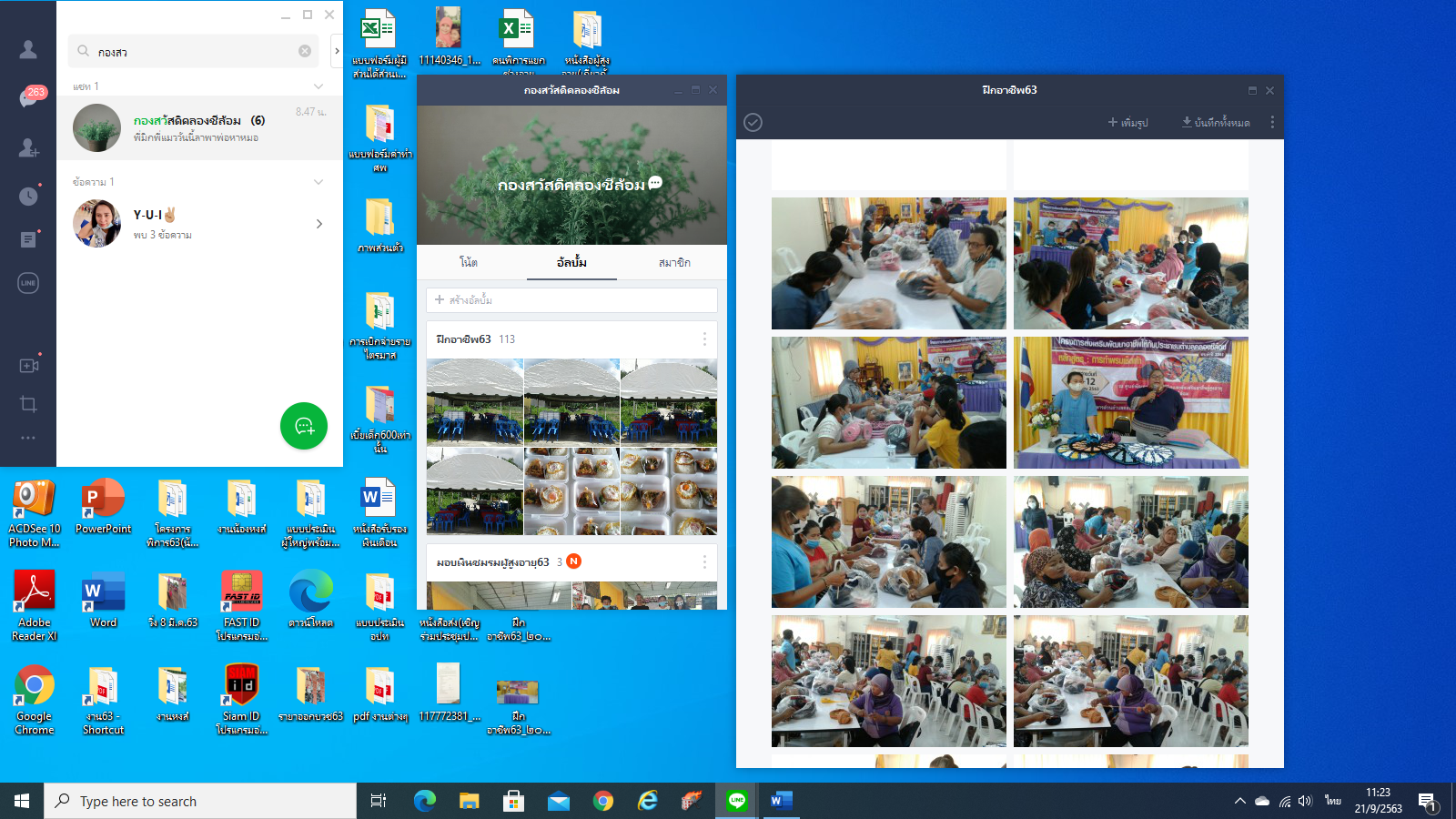 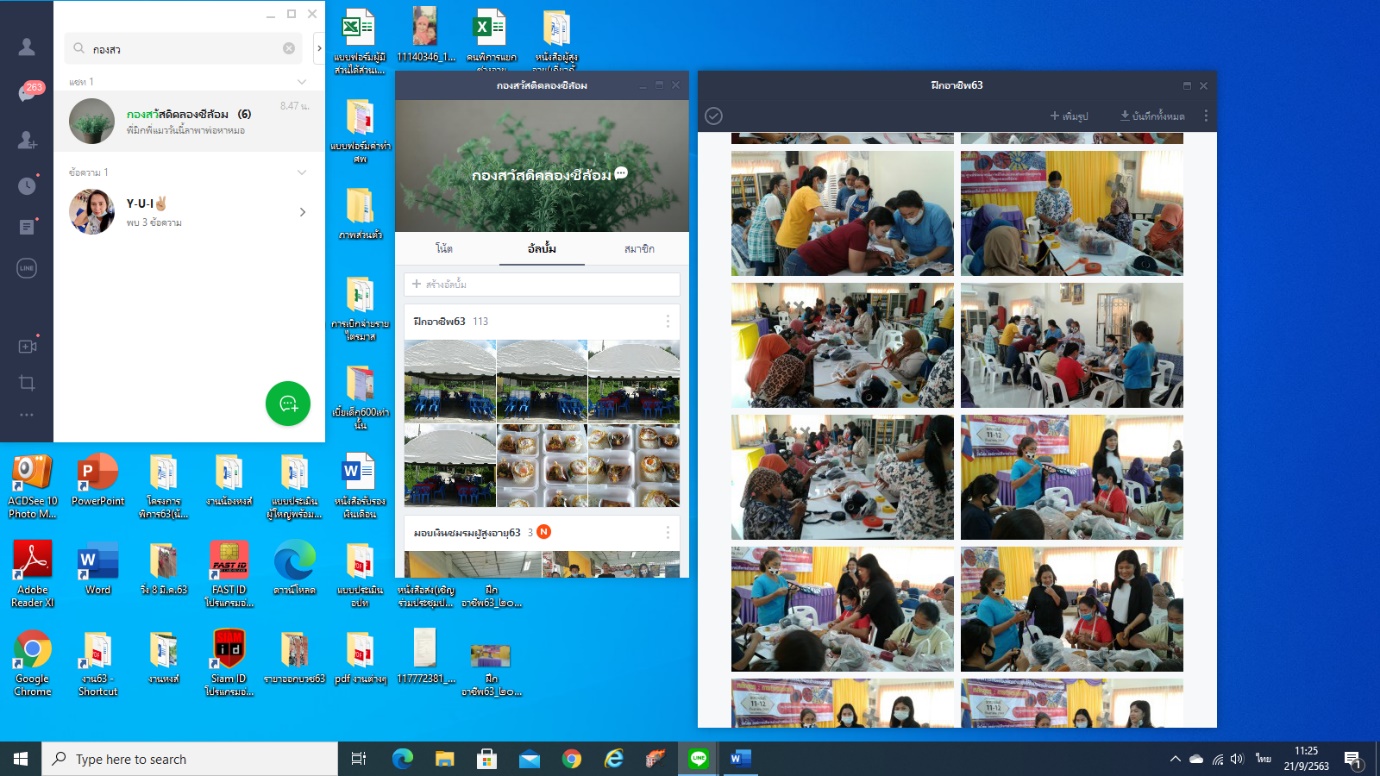 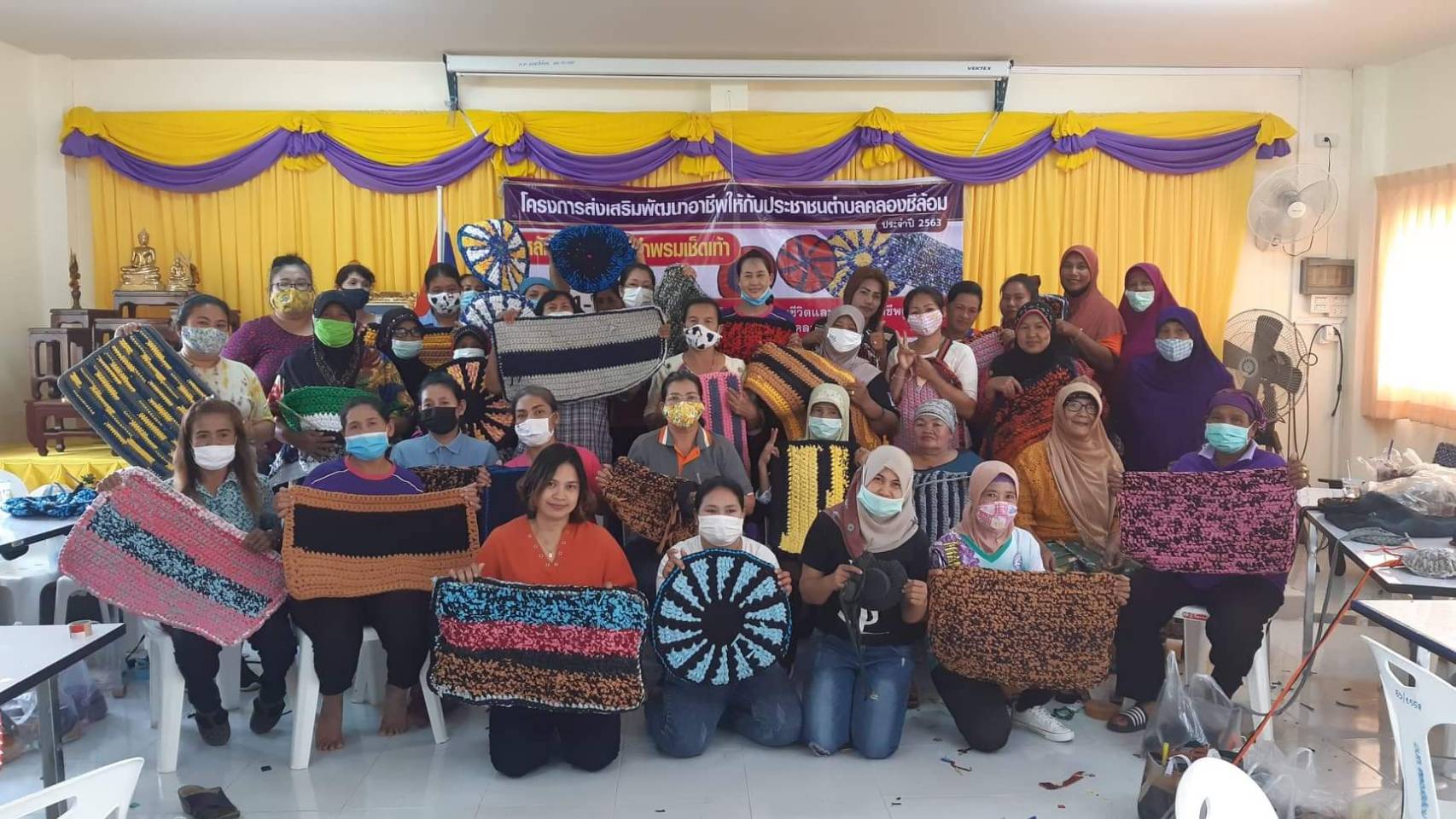 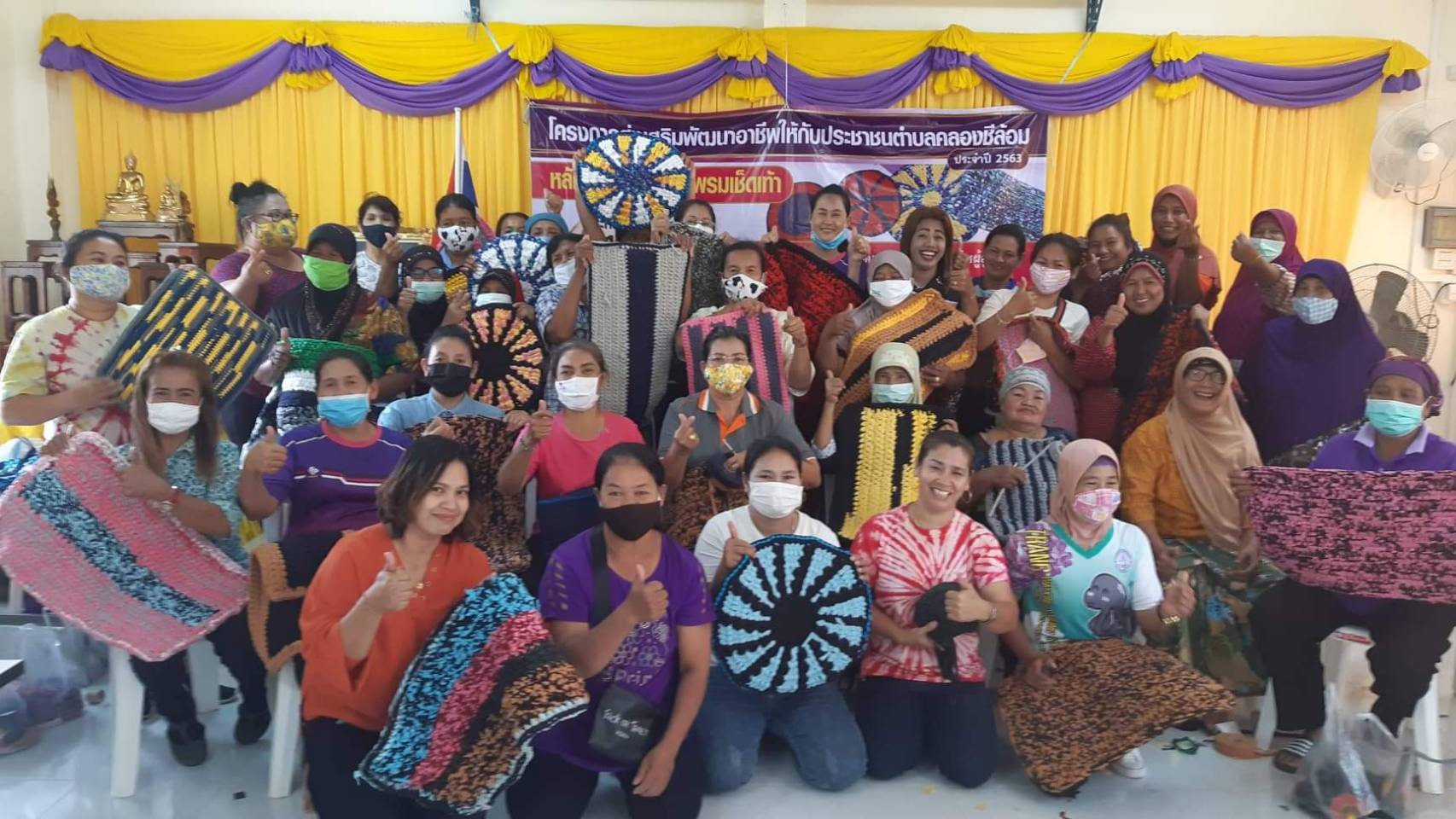 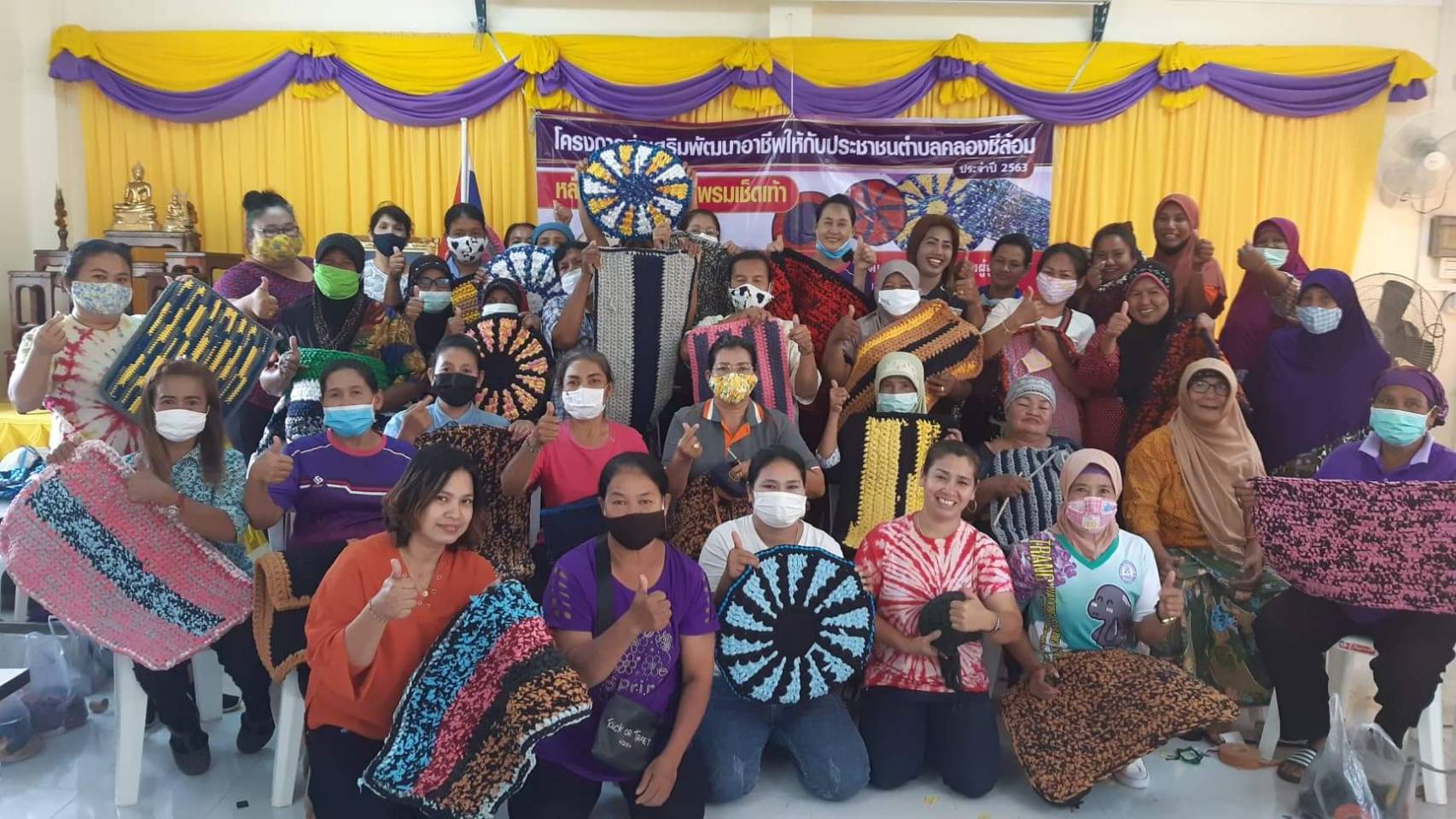 